				          			                                                     Public School 42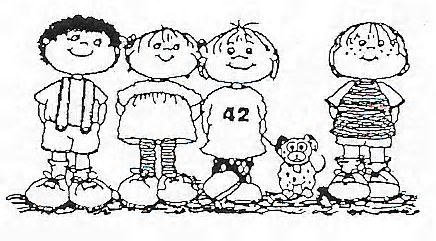                                                                                “The Eltingville School”						                                                    Website: www.PS42.org                                                                                                                                                         follow us on Twitter @ PS 42R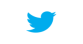 380 Genesee Avenue • Staten Island, New York 10312 • (718) 984-3800 • Fax (718) 227-6358Annex: 25 Augusta Avenue • Staten Island, New York 10312 • (718) 984-3800Principal 								           			 Assistant Principals BRIAN P. SHARKEY							              			 DEBORAH S. APPELLO										                              ROSE M. GARCIA 										                              AILEEN A. DULSKI                                                                          A Friendly Reminder…March 24, 2017Dear P.S. 42 Parents and Guardians:If you have not already done so, please take the time to fill out your New York City School Survey.  It will only take a few minutes to complete.  Once again, your reflections and your survey responses will help P.S. 42 plan for continued school improvement and progress. The submission deadline for all New York City School Surveys is March 31, 2017. Parent Surveys can be filled out and mailed in or completed online at www.NYCSCHOOLSURVEY.   If you have misplaced your survey, please call the survey hot line for assistance at 800-690-8603.Thank you in advance for your continued support and interest in making P.S. 42 a wonderful school. Sincerely, Brian P. Sharkey Principal  Survey Reminder 2017